Entrepreneurs in Finance Podcast With your host, Kris Roglieri…PODCAST TRANSCRIPT*These transcripts are generated automatically via Google/Youtube. Please be aware that the automated generator can sometimes get words or phrasing wrong. It’s always best to watch/listen and to use the written transcript as a reference only. Loan Broker Trainee, His Included Loan Processor, and Our CEO Talk Successes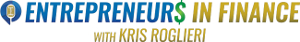 Meet John, who went through the highest level of loan broker training that includes his own loan processor for the life of his business. Lukas, John's processor, hops on the podcast with the CEO of Commercial Capital Training Group, Kris Roglieri, and the 3 of them talk successes, difficulties of the business, and the win-win nature of having a marketing team and a loan processor included in the training package. Better than a franchise, hands down.#beyourownboss #businessloanbroker #loanbrokertraining #cctg #commercialcapitaltraininggroupJohn Forrey of JHF Capital00:09i can't say enough about how great lucas00:11has been and like i said it's almost00:12like i'm glad to actually meet him in00:13person now look forward to i hope having00:15a drink with y'all in vegas but uh no00:17he's uh he's great has he bought you00:20coffee yet since he's kind of like your00:22secretary00:23he has not done that no we're not00:25brought in00:26either00:29uh well maybe at the conference you can00:31finally get him coffee lucas so here's a00:32funny story uh yesterday i was talking00:34to john and um we actually almost had00:36like a little uh contentious moment so00:39john's actually00:40he's an eagles fan an eagles fan i'm a00:42giants fan okay oh rivals yeah so i00:44almost passed him off to scott yesterday00:47that was like a switch switch processor00:49yeah00:52there are just too many commercial home00:53brokers that don't have a damn clue of00:55what they're doing00:58all we're trying to do here is better00:59the industry for everybody01:01[Music]01:03at the end of the day you can make great01:04money in this industry but in the end01:06it's all about helping people01:09you know people always say chris how can01:11i be a successful broker it's two words01:13hard work and dedication01:16if you don't like talking to people you01:18probably shouldn't be in this business01:20hey everybody welcome back to01:21entrepreneurs and finance where we01:24explore the daily lives of cctg01:26graduates lenders and everybody else in01:28between um my name is chris roglari01:30president and ceo of commercial capital01:32training group before we begin this01:34episode which i'm very very excited to01:36do i just want to remind everybody to01:38subscribe to our youtube channel you'll01:39see that little button here on the left01:42hand side that will pop up and uh also01:45download our mobile app which you can uh01:48do on your android or iphone just type01:50in cctg your commercial capital training01:52group where you can get exclusive01:54content uh that uh our company produces01:57so01:58without further ado i am really excited02:00about this episode because um02:03it's kind of a first ever dynamic that02:05we've done before02:07i got the distinct i'll have the02:08distinct pleasure of interviewing a02:09graduate but also a member of our team02:12who02:13is a rookie at this this is his first02:14time in here but i think it's important02:16to highlight the dynamic02:18uh relationship between um our company02:21and somebody that purchased our legacy02:24package uh and i think this will be a02:26good exploratory interview to kind of02:27highlight that relationship so without02:29further ado i'm very excited to02:32interview john furrier of jhf capital02:36hey john02:37hey chris how you doing hey lucas02:39john doing good yeah i'm glad you're on02:42here lucas and you told me yesterday02:43you're gonna be on because you and i've02:44been working together for a while i was02:46happy here happy to be here yeah and so02:48let me just introduce our viewers to02:50lucas bull hey lucas hey so lucas you02:53want to tell your role here at cctg yeah02:56so my roles uh are kind of twofold so i02:58work with our lending company prime03:00commercial lending i work with john in03:02our commercial mortgage business also i03:05work with our legacy graduates so john03:07legacy graduate i help03:09sort of play you know i use a basketball03:11reference when i bring up the legacy i03:12kind of play point guard so you know the03:15documents come in from good one03:17documents come in from the the client i03:19pass them over to the uh the lender and03:21we go from there yeah and and so i'll03:23just explain to our viewers before i dig03:25into both of you guys and lucas you know03:27you can wipe the sweat off your face i03:28know you're nervous being on here poor03:30kid hasn't slept all night but in any03:32event03:33um the legacy package comes with a lot03:35it is our top tier package but03:38it really is kind of03:39uh03:40uh03:41what you call a um you know a superstar03:44package i mean one of the main benefits03:47of the package is that you kind of have03:48your own document processor um03:51that comes with that package which is a03:53member of our team that's already used03:55to the products the documents and03:57um03:58you know to say the least that role is a04:00really important role when you start04:01getting into this business because that04:02can get very very busy uh and so that's04:05a one of the main attractive uh natures04:08of that product so in any event lucas04:10thank you for being here um john thank04:12you for being here so let me dig right04:15into it here so john why don't you tell04:17her so it's a pleasure for me to04:18interview you because i have never04:19really formally met you face to face04:21because you had come through in 2020 i04:24believe october 2020 uh doing the04:27pandemic year and we did a virtual class04:30and so this is a pleasure for me to04:32interview you04:33pleasure for me too uh look forward to04:35meeting you all in person too yeah04:38actually i was04:39i personally i was disappointed we04:42weren't we weren't able to meet in04:43person i'm i'm very much in my past04:46which i'm sure we'll go over a little04:47bit i'm a people person i'm a networking04:49a look you in the eye kind of a person04:51um there are benefits to being virtuous04:53no doubt it was simpler and without04:55doubt it was uh more convenient but uh04:58and obviously it was what it was but uh05:01uh if i had my preference it would have05:03been personal yeah yeah no i think we05:05all it's my preference too it really is05:07my preference because i'm the same way05:08as you i'll look in the eye and shake05:10your hand type of person um so let me05:13get into05:14let's take our viewers through your05:16journey leading up to here so what did05:17you do prior to cctg how did you find05:20cctg and what made you push the trigger05:23or pull the trigger i should say to come05:24to cctg okay i got quite a story allow05:28me engage me to maybe a little bit uh05:30longer answer but i think the answer is05:32important to lead up to to who i am and05:35what i'm doing with cctg um so i'm05:38looking full-time now rehoboth beach05:40delaware05:41um moved down here full time a year ago05:43when i was a kid out of college uh back05:45in the mid 80s i'm 59 years old today so05:47in the mid 80s i graduated from05:49university delaware the shout out to the05:51blue hens from delaware um i went down05:54to dc and uh with cpa with grant05:56thornton and05:58would you know met my wife i'm from06:00central pennsylvania and met my wife06:02back in 87 at a bar here in delaware one06:05one summer night um we were both from06:07central pennsylvania we started dayton06:10got serious and uh that's what caused me06:12to move back to pennsylvania i was only06:14asked06:16real quick can i ask you how you picked06:17her up like what was the pickup line06:19well fine thing you say because i wasn't06:21going to say that but i thought about it06:23the the line that i say my wife with a06:25mixed company i said my wife picked me06:27up06:28um at the waterfront back in june of 8706:31which is you know so but which obviously06:33wasn't the case i i it was a crowded06:35night it was just one of those nights06:36and i asked her to dance and then it06:37went from there but my line has been06:40that my wife picked me up and i actually06:41was gonna say it to start this but i06:43thought you know i just probably not the06:44right form but since you asked the06:46question06:48no i i just i i'm curious when people06:50say you know they when they met their06:52significant other this is the coastal06:53community where i'm at um but but anyway06:56and i've gone to school in delaware06:57that's how i even got how i even knew06:59about this area but anyway so when i07:01moved back to pennsylvania back in the07:03late 80s when we got married and got07:04through i moved i switched to a small07:06accounting firm and i was like a fish07:08out of water and that and in the uh in07:10the large firm where i was i always said07:12you have to have a core competency but07:14in order to really grow you gotta you're07:16gonna eventually have to network and be07:18involved with the community and so forth07:20when i moved to the smaller firm it was07:22more of the07:23for lack of a better word sort of shut07:24up and reconcile your cash mentality so07:27i didn't last too long there and i took07:29a position in 1991 with the pack i found07:32not my family but another family owned07:33packaging company um just answered and07:36the paper took that position07:38um a couple years later a piece of that07:40business got sold i actually went out on07:42my own my my wife had good benefits she07:45was in sales07:46so i learned through her the value of07:48customer service how important customer07:50service is to sales watching my wife it07:53was national sales for a number of years07:55um but i went out on my own we had young07:57kids and uh i was a cpa doing sort of08:00financial planning i was actually going08:02to become a financial planner took my08:03series 663 and seven licenses got to08:06know the owner of my old company over08:08time he's very entrepreneurial he was08:11gonna he was going to uh sell the08:12company he had a deal that fell apart08:14the last minute and then and he and i08:17were going to go and do our own thing08:19and then that fell apart he said john08:20you know forget the financial plan08:22you're coming back on board you're going08:23to be my cfo so i come back on the08:25payroll became his eyes and ears um and08:28then over a period of time uh we bought08:30and sold some companies like rube i08:32became08:34the president back in 2005.08:38i was08:39i was planning on doing that for the08:40duration of my career that's what i08:42would be doing i was expecting the dawn08:44to be dawn what happened and08:46unfortunately back five six years ago08:48the owner developed dementia08:50and it spiraled downhill08:52and it culminated in 2018 um08:55and in a uh and a sale you know there's08:58a whole back story this but the the09:00cliff no version is it culminated in the09:02sale of a company sort of unexpectedly09:05um and i was prematurely retired well09:08taken care of in the succession well09:09taken care of i was prematurely retired09:12i was actually the sidebar i was on the09:13uh the board of our national trade09:16association and i was scheduled to be09:17the president of the national trade09:19association in 202109:21um so that obviously uh never that never09:24uh09:24never took place so i was involved in09:27behind the scenes for the better part of09:29a year a year and a half and you know09:30and protecting my own interests and09:32attorneys and09:33probably one of the biggest guardianship09:35cases in the state of florida i09:36guarantee you everybody every every turn09:38in florida was familiar with this09:40particular case millions of dollars09:41spent um it all finally finally closed09:44out so now now i'm on the other side09:46my wife and i we had we always had a09:49small second home in our hoboth beach09:51delaware that we loved coming to here09:52for the years we bought some land that09:54we were eventually going to retire build09:56a home and retire on back on the water09:57back in rehoboth um so when when these10:01when this chain of events happened10:03we sold the pennsylvania property and we10:05prepared to build our new home down here10:08well um my my wife said to me john you10:11got to get a job you know you got to do10:12something you're going to be bored and i10:14kept telling her10:15her name is don i said don i'm not going10:16to get a job i don't need a job i don't10:18want a job i haven't had a job in 2510:20years in the conventional sense but i10:22want to do something and i wasn't sure10:24what that something was10:26and here you're going to find this10:27really interesting so february of 202010:30my wife myself my my twin children who10:33are now 28 and and we were on a trip to10:36aruba a family trip right before coveted10:38and my wife saw in the southwest10:40airlines there was a little afro for a10:42franchise like since i called franchise10:45consultant and she didn't know that i10:47took it on myself i took a picture of it10:48and i put it on my phone and i let it10:50alone so i thought the minute i reach10:52out to them they're going to be bugging10:54me every day so it's going to be on my10:55terms so i waited to april when i said10:58sure enough i reached out to him and11:00next thing you know i'm doing a uh doing11:01a a sort of a personality consultant11:05analysis11:07and i told him you know at this stage in11:08life i'm not looking to highly leverage11:10myself i'm not looking for brick and11:11mortar um and then some more to it than11:14that it came back with about 10 options11:16and he said take two or three one of11:18which i picked was a a a passive11:20investment which is that's a sidebar11:22maybe i'll come back to that later um11:24but the other one was that i picked was11:26uh with the competitor of cctg i'm not11:29going to mention the name but i11:31interviewed with them i actually11:32interviewed with the with the the owner11:34of that company and to this day i get an11:35email every day from them to this day11:39so i started vetting that program and by11:41vetting that program of course what pops11:43up cctg i had never heard of cctg so i11:47started looking at cctg11:50and i started seeing your podcast this11:52would have been last spring spring of11:542020 right when i started making a lot11:56of questions i reached out to mike11:58geisler so i was playing i was looking12:00at the two and it really piqued my12:02interest and i started watching the12:03podcast and asking a lot of questions i12:06said this is something that really got12:08my attention and i was uh i wanted to12:10speak to some people so i spoke12:13whomever mike or whomever gave me a12:14couple names i reached out to bennett12:16able i spoke to tim maloney probably12:18spoke to one or two other met in the12:19program12:20came to the conclusion that this was12:23this this was what i wanted to do um i12:25mean i go with my gut my hunch a lot but12:28and it just felt felt right from the12:30word go once i really got into the depth12:32of the vetting so i signed up so so at12:35least gave me the pleasure of this i12:36won't ask who the competitor is but when12:38you found us was it like seeing jesus i12:41mean was it like wow like this yeah yes12:43yes i mean yeah absolutely it's like12:45this was i got one of the things this is12:47how you know12:49you have an interest12:50so it would be this would be long before12:52i made the decision to go with it um so12:54this was but more i can't tell you how12:56many times12:58i might be sitting watching a tv show or13:00watching a ball game at night having a13:02drink maybe and i would just find myself13:04going on to your website right and i13:06just start exploring more and more and13:08taking notes and go on and check in and13:10hearing some of the podcasts and and the13:12fact that i mean i was just drawn to it13:15it was drawn to it that just told me13:17that this this is it this is what i can13:19do this is gonna be my you know i mean i13:21got a background i got us you know that13:23i think would play right into it so so i13:26signed up now the next press channel is13:27like when am i gonna do it yeah we're in13:29the middle of covid13:30um you know13:32we were selling our home in pennsylvania13:34and that you know a lot of work with13:36that you know and then and then the home13:38in delaware13:39which uh worked for i said that was a13:41very small but i took the training last13:43october you should have seen i was in13:44this little tiny bedroom13:46had papers everywhere and a little time13:49it was a second home wasn't the primary13:51home it was a beautiful second home but13:52right um but then that's where we were13:54so that's where i took the training and13:56papers everywhere my kids would come13:58down and i have to put everything away13:59because that's where they slept and i14:01have boxes everywhere so14:03um anyway that's that's the answer to14:04your question yeah so uh and then you14:07and so what made you choose the legacy14:09package because you know we have three14:10gold platinum legacy what what what i14:12initially signed up for the gold when i14:14took the virtual training in october i14:16took it i paid for it and it signed up14:18for the gold okay so i come out of that14:21um and i decided the reason i knew that14:24uh14:25i knew that i wanted to14:27upgrade i was thinking about it all14:29along but i figured i'd start with the14:30gold and then maybe later on upgrade to14:33the to the legacy however i also decide14:36at that point you know i'm really going14:37to take november and december you know14:39those months to really sort of14:41do my behind the scenes training bring14:43it out in january and i said to myself14:45you know what the one thing on the one14:46thing the one skill i think i have is14:48networking i have the financial14:50background where i'm really14:52very illiterate to large degrees in the14:54i.t or in the i.t area14:56my kids actually make fun of me and make14:58fun of me when they heard about this14:59with the i.t side of things so the two15:02things i did so the biggest reason i15:03decided to just bite the board and make15:05the commitment was first and foremost15:07was to get lucas or someone like lucas15:09for the document processing that was 9015:12of the driving decision that it went15:14with there secondly i mean you know and15:16a distance second and third was the15:19digital marking thing that came with it15:21if i was going to do it i wanted to get15:22it done right away i didn't want to come15:23back and do that later once i got15:24started and thirdly you know it wasn't a15:27big thing but the the i knew i was15:29always going to want to go to the event15:31every year so15:32yeah so i get that i get that paid for15:35life so that was again that wasn't the15:36driving force but that that was15:38definitely a small piece that said just15:40do it it is a benefit yeah you have15:41lifetime access to our association um15:44and and also the digital marketing is a15:46huge deal but15:48who wouldn't want to get to work with15:49lucas i mean come on let's face it15:52um15:53so what you're referring to is the15:54document processing team15:56um and a lot of people don't realize15:59i've said this time and time again but i16:00don't think it sinks in until after the16:02training it's hard to conceptualize it16:04when you're looking at us prior to16:05getting here but you know uh you know to16:07have somebody on your team16:09like lucas um or anybody if you were to16:11go out and find a doc quote unquote doc16:14person16:14you're looking at 40 to maybe 65 grand a16:17year i mean and salary you know to find16:19somebody uh you know to find somebody16:21really really decent so if it's lucas16:23it's like a hundred thousand dollars a16:24year okay sure16:26[Laughter]16:28but um16:30so okay16:31i get it you that's that's why you chose16:33that package now you've been out since16:36october16:37of uh of 2020 and16:41it seems like you've closed uh uh you16:44know you're off to a good start you've16:45closed here a bunch of deals um i'm16:48seeing a couple unsecured loans a refi16:51fix and flip cash out refi16:53um so you're kind of you're off to a16:55great start i mean you know especially16:57given that you started in the tail or16:59the tail end of co but i should say end17:01of 2020. yeah i appreciate that thank17:03you and i really start uh effective17:06about the first year i used november and17:07december after the training really just17:09to get my ducks in order and plan and17:12you know figure out what i wanted to do17:13reached out i mean what i did do is i17:15made some phone calls to my professional17:17network from the past um17:19and and did that but i really broke out17:21and we started the lead generation come17:23the beginning of january so17:25um the first time you're right those are17:28the and actually the frustrating thing17:30is i've had a couple big deals17:32um that either fell through at the last17:35hour or they're still hanging out there17:37they're just at an impasse17:39yeah and i still think i got some big17:41deals i mean and i'm i actually am17:43always the person typically that i don't17:45count you know i wait i don't even talk17:47about until i get there but i've had a17:50couple that and i still think they're17:51going to hit they're going to hit yeah17:53that's good now those big deals take17:55time um let me drag lucas in here so um17:58now that you guys kind of have this18:00relationship18:01lucas what do you think of john18:04yeah18:05so18:06john's one of those guys that you know18:09he's very good at building a pipeline18:11and networking sure so he's really good18:13at you know he told me yesterday18:15actually his18:16his pitch that he gives the potential18:17clients when they call in right18:19he did a good job of like condensing his18:22story into like two three minutes and18:24making that borrower feel comfortable in18:27working with them sure18:28that you know i think that's really18:29helped them especially only being like a18:31year out yeah be able to you know take18:34that client keep them engaged not only18:36in the beginning process but all the way18:38through18:39um to the closing stage and even we've18:41had some deals you know that like he18:43said he hit an impasse or didn't close18:45right but you know he's so good at like18:47the follow-up and keeping that person18:49engaged with him right and not looking18:51elsewhere18:52that's what i'll say about john yeah18:54okay18:55up and john what would you say about18:56lucas i mean have you enjoyed working18:58with luke lucas is great now like i said19:00i mean uh luke is like luke's my buddy i19:02mean i feel like even with some of my19:04the the potential clients i reached out19:06to that you developed before they almost19:07become like friends well lucas is full19:09time now with me so um he's great i mean19:13i can't say enough about uh how great19:15lucas has been and like i said it's19:16almost like i'm glad to actually meet19:18him in person i look forward to i hope19:20having a drink with y'all in vegas but19:21uh you know he's uh he's great has he19:24bought you coffee yet since he's kind of19:26like your secretary19:27he has not done that no we're not19:29brought in19:30either19:33uh19:34well maybe at the conference you can19:35finally get him coffee lucas so here's a19:37funny story uh yesterday i was talking19:39to john and um we actually almost had19:40like a little19:42uh contentious moment so john's actually19:44he's an eagles fan an eagles fan i'm a19:46giants fan okay oh rivals yeah so i19:49almost asked him off to scott yesterday19:51i was like19:52switch processors19:55wow wow well you know it's interesting19:58did you um you're an eagles fan okay all20:01right well we'll give you a pass on that20:07are you a giants fan too20:09you know what you guys are gonna pick on20:10me but i'm actually a dolphins fan20:13i'm actually a miami dolphins fan20:14because my father gr so it's really20:16about who a lot of times who your20:18parents like my father my father was an20:19old-school dolphins fan20:22bob greasy the perfect team larry zonka20:25so my error was more dan marino you know20:29marino which is the only last hour of20:31the dolphins because ever since ever20:33since mourinho left the dolphins just20:34been terrible so yeah yeah20:37well but uh20:39that's interesting you know uh did lucas20:41tell you the story of what he did to um20:43uh20:44joe theismann he did tell me he did yes20:47yes the story where he made him sign the20:50uh lt's was it was it yeah i had a photo20:53so you know obviously anyone out there20:55you know joe theismann's story is that20:56you know yeah he got injured by lawrence20:59taylor20:59giants hero yeah um you know ended his21:02career so uh joe theismann was the 202021:05naclb keynote speaker came here in21:07person came in person during covet to21:09our office and actually got him to sign21:12the the photo from when lt21:14ending his career yeah i remember that21:17game too i do remember that game i21:18remember where i was at as a thought21:20yeah diaz was greg actually i heard him21:22last year at the end so but i've21:24actually21:25heard seen him twice before yeah he's21:28tremendous yeah that just shows savage21:30lucas's you know what i mean i did tell21:32lucas though yesterday and then at class21:34i've learned about uh about his age21:36currently i thought he was my age and21:38he's a lot younger than me21:40yeah yeah oh yeah now i gave him the21:42compliment about how mature he is or you21:44know21:44working he i mean that seriously how21:46mature and21:47i was21:4819 years old john i just got him out of21:50high school21:52okay21:53but i did tell him i told him21:56to tell him i'm not an unbiased eagle21:58fan i told him21:59my father always said that jimmy brown22:01was the best player he always he ever22:02saw and i said lawrence tara was the22:04best player i ever sold22:06all right yeah no he was lawrence taylor22:09was great um22:11tell me about um22:13you know tell me about22:15you know your your you know an interac22:17in interacting with lucas or you know22:20the processing team22:21i mean22:22has it saved you a lot of time i mean22:24you know do you do you you know how is22:26that how has that benefited your22:28business22:29well given example one that literally in22:31the last 24 hours22:33um maybe two days ago i got a call from22:35an individual22:37and i'm working in texas and i'm working22:39with them and he's looking to buy a22:40commercial looking to do a refill upon22:42his current business he's looking to buy22:45a new business22:47um and he has to and there's another22:49component to this and he came to me and22:51separately he had done a uh an sba loan22:54for another property well within the22:56last two months or so22:58so22:59he had this entire package of23:01information23:03that he had which i said to the guy so23:05that is just great i can't tell you how23:07how how how much more efficient that23:10makes when i don't you have to chase you23:11have a lot of information send it to me23:13so i get this zip file23:15and i sent it to lucas23:18and to use your words luca it was a data23:20doll23:21so so lucas yeah so we're so we're23:23sourcing this our attempt we're gonna23:25we're still in the preliminary stage but23:27one of the one of the the one that we're23:29going to look to do a refi we're looking23:30you know with with prime commercial23:32initially it qualifies and then the23:34second one with the uh with the uh the23:37acquisition we're going to at least23:38start with the premise of maybe an sba23:40um so he's going through that and you23:43know going through that coke data dump23:46um and and it already separated that and23:48and gleaned out what he needed and got23:51back to me this morning with a couple23:53things that he needs you know and that's23:55just an example a lot of times23:57so that that's that's that was just an24:00example the more typical example i would24:02imagine is when24:03we need the data we need the data24:06and i can get the data and i can send24:09him24:09email multiple emails and he can just24:11piece it together and put it in one file24:14and then and then he knows how to24:16present it24:17to the different lenders that saves me a24:19lot of time from having to figure out24:20how to do that well it allows you to do24:22what you do best is out there getting24:24deals right exactly24:26that's what you do best that's what it24:27was designed for so it's good to hear24:29that24:30having being out for a year now24:34what's one thing you love about the24:35business what's your favorite thing24:36about the business okay i'm gonna i've24:38thought about that i'm gonna say the hun24:40okay the hunt the juicy the juice should24:43get with the hunt24:44um and i i remember thinking about this24:47back in my previous world even but this24:50flies anywhere i mean i always thought24:52there's two kinds of sales and they're24:54both valuable all sales have value to it24:56but24:56the the i always thought that having the24:58dna to have that hunt to go out and look25:00and enjoy25:02the the new business the new25:04opportunities and when you think you got25:06an opposite the excitement you get25:07thinking there's something here25:09um versus and i think you got to have a25:12little bit of that dna25:14to really prosper in this business if25:16you're somebody and i know maybe this25:17week i think even says this maybe back25:19in my notes in virtua if you're a banker25:21if you're somebody that's you might be25:22good at inside sales if you're somebody25:24that's going to expect it to come to you25:25and you're just going to sit down wait25:26for the caller25:31i'll flip it around what after a year25:33now what's the25:34most annoying thing about this business25:36okay i got the answer i've learned uh25:38yeah25:38[Laughter]25:40when you're you're about you're at the25:43five yard line you're not the finish25:45line you're at the five yard line25:47you've developed this rapport with the25:49client you're they in their minds they25:51have a closing date that's supposed to25:53be whatever that date is next week's25:56will be and i've learned that25:58just about every time there's a delay26:00the the appraisal is taking longer to26:03get done than than was expected or the26:06getting the appraisal report back is26:08taking longer than expected or26:11one i'm dealing with right now i i was26:13on a conference call with uh with our26:15lender and and the customer and the26:18customer's agent expecting an sba loan26:20which to be completed by next week the26:23end of this month and the guy's been26:25very receptive and given the data26:28and we have to tell them we need an26:29extension you know the sba well and26:31they're frustrated they're frustrated i26:33can feel their frustration and there's26:35nothing that they've done it's just it's26:36just they don't understand26:38and then you know and that's probably26:40more the norm than the exception at26:41least on what i've been working with a26:43lot of my deals but then when you get it26:45done then then26:46then they're extremely happy and26:48satisfied but there's that period26:50that you almost have to go through to26:52get to the finish line26:54yeah i know what you mean by that and26:55that's i think i think a lot of people26:56in this industry share that sentiment i26:58mean i've been doing this for a long27:00time and uh that's that it never changes27:03that's always the case we're uh27:05we're working on a huge 200 million27:06dollar deal right now and uh and it27:09keeps it's supposed to close a week ago27:11two weeks ago and things just happen27:13right that you wouldn't expect happen27:15just happen so it doesn't matter if it's27:16a you know27:17sba loan or a huge deal just it exists27:20so yeah you have to have the um27:22you have to have the uh the guts and27:24stamina to kind of work through that27:26stuff and eventually it'll happen but27:28yeah oh mister it's a roller coaster so27:30sometimes27:31well chris you do this for a living and27:33then you're it speaks for yourself but27:35i've learned that sometimes27:37an opportunity goes away and you'll get27:39a call back like like two of my two of27:41the uh27:42deals i closed i had originally spoken27:44with the gentleman back in february27:46march27:47and then we spoke a number of times then27:49it went nowhere and then you about 6027:51days later out of the blue i get a call27:52from you john you remember me and then27:55and then we picked it up again so that27:56how'd that happen27:58so are you glad that you attended i mean28:00are you are you glad that you made this28:01you know you made the deal absolutely28:03absolutely yep yep yep i'm i'm i'm28:06living the life i mean um loving where28:08i'm at loving um28:10well my my retirement28:13prior to this and now this doing this i28:15mean it gives me you know and i i'm i28:19i'm my own boss i i pick and choose my28:21spots um28:23you know and there's always something28:25there's always some juicer to it you28:27work you work from home is that correct28:29correct you work from home okay all28:31right that's your office i think that we28:33see that's my office yes yeah we just28:34literally where i live where i'm at we28:36just moved in here uh two months ago28:38we're still working on some things so in28:39fact28:40you know28:41i guess it's good that the walls are28:43empty at this point but for purposes of28:45this but we're still my wife's that28:47certain interior decorator and she's28:49working on the house but we haven't got28:51the office yet well you know what's28:53interesting though and maybe you could28:54speak to this i mean28:57you know this business model is truly28:59we've always said it for a long time29:01since our inception you could really29:02work it from home but i think nowadays29:04even with covet it's even more29:05acceptable to work from home i mean you29:07know you29:09have you seen any problems with no not29:11not at all i actually think i actually i29:13agree with you i think it's so much more29:15accepted now29:17that you know that would be a29:19you know a small benefit obviously a29:23terrible problem with the coven but but29:24it's but i mean you gotta i was trying29:27to look at the same last half full and29:28there's no doubt that uh that that's29:31totally accepted in mainstream society29:33today yeah yeah you know i'm not out29:35there i'm not out there telling anybody29:36that but i'm also not hybrid29:39right right yeah you're not hiding it29:40but i think if people find out i mean29:42a lot of people29:43i mean it's just it's just becoming kind29:45of a new way of life right right29:47absolutely29:49lucas29:50is he the best legacy graduate to work29:52with no comment remember you're on29:53record here you can't say that yet29:57john they're they're all like my own29:58kids you know i feel like once they come30:01through class i get to help train them30:03and and i get to help you know with30:05their business and be a part of their30:06success so i can't pick favorites yeah30:08that was a trick question yeah it wasn't30:11i think you passed30:13it was a trick now lucas is a valued30:15member of the team here it's smart i30:17call him a kid i got to stop doing that30:19but30:20he30:21very smart individual we're happy to you30:23know have him on the team here30:25all right so30:26a couple of things let me hit you with30:27some like questions that are outside of30:29cctg outside of what we're doing but um30:32if you could kind of like just change30:34your whole mo like for the flip of a30:36switch if you could be anything you want30:38besides who you are right now today what30:41would that be30:42you're talking about today or going back30:44in time so right now if if someone could30:46say look you know if you could for you30:48know if you could sp experience another30:51profession or just anything you30:53you you you snap your hand and you you30:56could be anything you want30:58anything immediately what would you what31:00would it be31:02oh boy it's a good question i mean it'd31:04be easier to answer if i could go back31:06sometime but today at the age of 59 um31:10well maybe if okay i'd say i would've31:12said a professional athlete but a31:14professional athlete just at this stage31:16of my life i guess the only place where31:19let's let's let's take it as you know31:21your body has no constraints i mean age31:23doesn't matter i mean oh okay okay yeah31:26well number first and foremost has been31:28this never a practical reality but again31:31in the visualizing i would love to have31:33been a professional athlete as a young31:34kid i love sports you know i was like31:36in grade school what do you want to do i31:37want to be a professional baseball31:38player whatever so you learn a young age31:41that's not a practical reality but31:43that would have been that would have31:44been a lot of the answer but the more31:47practical answer31:49um if you know if i could go back would31:51be um with my background and sort of my31:54dna31:55would have been either like i actually31:58it was going to be a good look looked32:00and going to the fbi back and forth you32:02know i don't like white collar crime32:04that kind of thing would intrigue me32:06um i sort of had my dna i'm sort of like32:09a legal kind of a mind32:11maybe32:12taking my love for sports and and and32:15and that kind of thing and maybe being32:16like a big time sports agent32:18there you go you know using you know so32:21so the32:22the the simple answer is okay i can do32:24anything i want to be a professional32:25athlete but uh but the more practical32:28answer might have been what i just said32:30all right32:32um what's something that32:34no but nobody knows just by looking at32:37you what what's something that somebody32:39wouldn't expect that you're into a hobby32:42or just wouldn't know about john32:44[Music]32:46that becomes somewhat of a cigar32:48aficionado really32:51yeah and you would never i mean i never32:53smoked i mean i never give up32:56i always like to drink32:57um but i was never i never smoked but33:00you know how i got into that and i was33:01the guy that33:02when i go on you know back in the day33:04i'd go on a golf trip with the buddies33:06and and i'd smoke a cigar maybe once or33:09twice a year and what got me into it was33:11with my old packaging company33:14we had bought a company that uh that's a33:16packaging for the cigar industry so i33:18got to i got to know a couple of the33:20clients down in florida and actually i33:22went to the dominican republic a couple33:24times i was in nicaragua and i got to33:26got to33:27learn about premium cigars and and got33:30in that world and i you know i'm not33:32doing anymore but to this day i've sort33:33of become33:35a premium cigar smoker i've got my you33:37know this may not be something to be33:38proud of but now my son is too he's 28.33:41[Laughter]33:42now we could really talk i mean i i'm uh33:45i love i have i'm into cigars yeah yeah33:48so uh you know that's uh people don't33:51understand uh33:54you know it's almost like enjoying uh uh33:56like a fine wine you know exactly33:58exactly it's not about34:00what you're it's a fine wine they all34:02have different tastes and you know the34:04rappers and the tobacco yeah yeah yeah i34:06mean yeah yep uh i got two humidors here34:09i had two homes before so i consolidated34:11i got my wife said what are we gonna34:12which one are we gonna get rid of i said34:14get rid of either of them right34:17i got one here i got one in the office34:19and i thought that's a really small box34:20but i got a almost like a refrigerator34:22if you will at home34:24okay actually and one of the about one34:25of the events i used to go to in vegas34:27was it was a cigar event34:29yeah like i said it was for the retail34:31we were like a week package for the for34:32the industry so i got to go out there34:34once a year two or three years in a row34:36for you know talk about cigar smoking i34:38got a real surprise for you this year34:40so at the conference i hired a34:44um really a world-renowned34:46cuban cigar roller that's going to be34:48rolling handmade cuban cigars at the34:51conference for wow34:53so34:54i'll look forward to that yeah yeah yeah34:56if there's not if there's just another34:58one more thing to come to the conference35:00you get to enjoy pablo35:01[Laughter]35:04um35:05all right35:06one last question in terms of off the35:08wall question but or you know35:11outside of cctg if you were to if you35:13could sit down35:15and let's say have dinner in a35:17conversation with anybody in human35:19history dead or alive35:21uh who would it be35:24let me give you i'm gonna give you two35:26answers one is the35:27the35:28easy answer would be my mother um but35:30i'll give you a sexier answer but there35:32is my mother my mother passed in 1995 at35:35a young age 61 colon cancer so she never35:37got to35:38meet my kids or her other grandchildren35:41so i'd love to bring her and let her35:42know35:43how the the grandkids and who they are35:46and what they become but uh so that's35:47but that's but now here's the sexier35:49answer i thought about however35:51how about babe ruth35:53babe ruth would be somebody my love for35:56sports he's a personality you know35:59bigger than life personality i'm36:01assuming he well i know he'd like to36:03have a drink and i'm assuming he liked36:04to have a cigar and you know i think he36:06would be just a fun time to36:09to spend an evening with and and learn36:12about36:13his era and talk about the current era36:15yeah i agree you know what's interesting36:17i think about babe ruth and that's first36:19of all that's the first we've had on36:20here i think joe right no one's ever36:22mentioned babe ruth but i i think what's36:24fascinating about him is in the days36:26today where everybody's a big36:28personality in sports36:30he was like the original36:32right i mean like back in those days36:34people weren't really36:35flamboyant and they weren't you know but36:38babe ruth seemed to just bring that to36:40the table and one of the first guys to36:42do that um because today you just look36:43at all superstars and they're all36:45you know they're all kind of the same36:47and being here he did it without social36:49media and the internet that's what i'm36:51saying yeah i mean36:53one of the first ones to do that in an36:54era where that wasn't really you know a36:56thing or accepted i should say36:58yeah yeah yeah no doubt your life that's37:00cool37:01um37:02all right so now we we've come to the37:05the section where you can ask me37:07anything you want uh personal37:09uh37:10be careful i got an employee here so37:13um37:14no no anything you want uh personal37:16business wise37:18no i got i got a lot of thoughts there37:20well let me see it's a practical37:22question to start with37:23the uh the event in vegas coming up for37:25those of us who are relatively new and37:27for those of us who have taken the37:29virtual training and have never met37:30anybody in person37:32how what would you how would you37:34recommend the best maximize37:36the couple days we're there i mean37:39it's a great question um37:42you know i would say well number one37:43there's going to be37:45gosh probably 100 i think 125 lenders37:48there37:48and a lot of them37:50are non-cctg lenders because we have new37:53lenders that always come on to the naclb37:55association so37:57i would say number one37:59make sure you network with the lenders38:01that you at least think you're gonna38:02work with right38:05you're going to do38:06um38:07i would say number two38:09get lucas as drunk as possible because38:11you're going to be stuck with him for38:12life so that that will go along38:14okay38:16and uh and and now38:19number three38:20really network with other brokers there38:23because you're one thing at our38:24conference is you're gonna everybody has38:25a lanyard and they'll say right lucas38:28each year uh i think it's i think this38:30year it's the land that says broker38:32lender right they're always color coded38:33and they're always color coded so you'll38:34be able to actually identify who's a38:36broker who's a lender38:38pay close attention to38:41a lot of the panels that brokers are on38:43like we have learned from successful38:45brokers panel38:46um those guys are38:49real heavyweights and i say that because38:51each year i tell graduates that and then38:54throughout the conference graduates pin38:55those guys down and they're more than38:57happy to38:58talk to you about39:00what's made them successful you know39:02things to avoid and a lot of graduates39:04get a ton of value out of that right39:07just just kind of learning from those39:08successful brokers so you know number39:10one it's building up your lending39:12lending database that's already been you39:14know you've been given a really good one39:15but to meet you know some some more39:17lenders to network with brokers that are39:20you know been there done that and and39:22even ones that are kind of in that same39:24time period as you so in that that year39:26time frame um39:28and39:29you know and and the last thing i would39:31say is have some fun i mean we're we are39:34a conference that is known to be very39:37hip and we at the end of the day we all39:38like to have fun but39:40um it's really a deal-making conference39:42so i would suggest that if you actually39:44have deals that you39:46just got in you know package them up i39:49would actually make packages and bring39:52them to some of the lenders that you may39:53identify there because you know that's39:56what a lot of brokers do they'll bring39:57deals to the conference because we're39:59we're a deal conference it's not one of40:01these things where we're shaking hands40:02kind of saying oh you know you know40:04what's next year going to be like we do40:06a little bit of that too but it's really40:07an action type deal conference so bring40:09deals right to you right right you're40:11good yeah i'm looking for the one thing40:12i have i don't know lucas if you're the40:14one who recommended this to me or40:16somebody else did maybe two months ago40:18or so40:19one thing i haven't done is40:22really venture40:23outside the the umbrella of the cctg40:26lenders um when when40:29mac or john or you tell me well how40:30about this person well you know it's40:31just i haven't taken the time to reach40:33out for the most part and do that and40:36you or somebody said you know what since40:38we're on it we're getting close to40:39october make a point to develop some of40:41those outside relationships in person40:43which is what i plan on doing in fact40:45i'm going to probably i mean we all get40:47different emails and i have my own40:48archive email of non-cct genders that40:51goes in there i'm gonna probably look at40:52them and sort of make a little diary and40:54bring it to the thing and search out a40:57couple of them sure40:58yeah40:59absolutely41:00anything else41:01i've got a couple yeah41:03give me time i got a lot of questions i41:04can throw at you um41:07start with that made something more41:08serious and some of the more stuff i'll41:10give you a simple one41:11who's your favorite band41:13band band yeah who's my favorite band41:16wow that's a41:19gotta um41:19you've been asked that before that's a41:21good one no i haven't been asked that41:23before so41:24i'll let you in a little secret about me41:27i'm pretty diverse with music41:29so um it's not it depends on what genre41:33of music i mean so some days i'm i i'll41:36listen to classical some days i'll41:37listen to rock some days i'll even41:39listen to a little bit of hip-hop to be41:40honest with you so it's it's i'm pretty41:43diverse depending on the mood i'm in so41:45if but if you want to say like a real41:47band like a a band i i i would um41:52gosh i would i would probably say led41:53zeppelin i mean41:55i know41:56at the cliche answer but like that's you41:58know you know your true story42:00true story when i was a freshman in42:02college i was going to go see led42:03zeppelin with john bonham bottom died42:05about42:06about a month before the concert so i42:08never saw him oh man okay back in 1942:10back in 1980 or even van halen like van42:13halen led zeppelin those were bands and42:15when you say band that's like a band42:17that's all i i did see being handling42:19okay let me let me switch that answer42:22rock classic rock or country42:25uh classic rock42:27good you and i are on the same page42:29listen nothing against country i know we42:31got a lot of southern graduates but like42:33i just i just identify with certain a42:35country i respect the music of country42:37in terms of but it's just not it doesn't42:39resonate with me i'm with you and i'm42:40sorry i mean sadly i'm surrounded by i'm42:42a con i'm a classic rock guy most of my42:45friends and background42:46my kids my my my son's fiance my wife42:49our friends here every time i mean since42:51that country's on all the time it's like42:52i gotta get by giving myself have a42:54cigar you know when my wife could now42:56listen to42:58let me further that to you who do you42:59think is the single one of the um one of43:02the rock stars that fundamentally43:05changed43:06rock43:08well i mean of course the simple answer43:10is43:15oh individual43:16rock itself or music43:19both43:20rock i mean the guy one guy in rock i43:23mean jim morrison was the doors i mean43:26morrison's got his own story43:28um43:29i'm gonna have i'm gonna have to say43:30eddie van halen eddie van gaal okay43:34i mean he was he was dynamic i mean he43:36really he brought something very fresh43:38to rock and this music in general that43:41no one's ever done before just yeah yeah43:43that's a good answer that's a good43:45answer43:46all right43:47okay okay let me ask you this okay let's43:49just say let me give you a hypothetical43:52anything's for sale the right price43:54correct so somebody comes and blows you43:56away with an offer that you can't turn43:58down43:59and you and you and at your stage in44:02life your success44:04you take this you can't turn down you44:06retire and you sign on compete44:10do you44:12do you just enjoy the fruits of your44:14labor and and and44:16move on and travel the world or do you44:19sit back44:20and think about you know you got the44:22entrepreneurial dna obviously but you44:24can't apply it with what you're doing at44:26least directly with what you're going44:28what do you do44:29i hands down would um44:31start another business44:33and i would hands down start another44:35business that i would challenge myself44:37in starting that's not related to what44:38i've done before44:40so yeah because here's the thing44:43i'm not good at retire i don't golf44:45number one so i i can't golf um i would44:48probably take up a little more of my44:49hobbies that i like um but uh outside of44:53that i just can't you know i i i can't44:56um i can't just sit down and drink a44:59nice sweet tea on the porch you know45:01what i'm saying45:02i need to get out and i need to do45:04something purposeful and challenge45:05myself45:06um hobbies you can challenge yourself45:08but i i45:09i45:10i love the challenge of of45:12entrepreneurship so i wouldn't i would45:14do that until i take my last breath or45:16until i really physically couldn't work45:18anymore okay okay45:19another question for you okay i45:21understand you know it's kind of the45:23part you go through the program45:25and on the one hand you want to be45:27diversified and and sort of have a45:29working knowledge with everything but45:31then45:32the flip side and one of the things that45:34was uh recommended to me when i was45:35getting from it's like try and get a45:37couple things to become an expert in and45:38so that you know you're not everything45:40for everybody okay if that is a45:43is there a product line that like almost45:45like a niche not one of the core product45:47lines but like a niche product line45:50that were taught that you feel was45:52somewhat underutilized45:54from the cctg graduates outside the main45:58products is there something that you45:59know you know46:00you know if you're missing the boat by46:02really an opportunity by doing whether46:05it be you know medical receivable46:07financing or merchant or whatever just46:10something now the mainstream that you46:11think is underutilized at the46:13opportunities under utilized46:16i gotta so i'm gonna give you an answer46:18that you're probably not expecting but46:21you know with if i look back at our46:22program46:24and when people leave here46:27the full gamut of products at their46:29disposal when they leave here46:32i would say bar none46:34digital marketing46:36really46:37and and i'm gonna tell you because46:39it is the easiest cross sell46:42to a business owner when you're dealing46:44with them for their financial needs46:47it's something could that they need46:49right i mean and you you have that46:51included in your package so now and46:53truthfully i haven't done much with it46:54that's not my my comfort zone but i get46:57it it's not your comfort zone but it can46:59be very simple just to ask hey you know47:02we have a whole other division47:04that is a specialized digital marketing47:06agency47:07and you know do you have an agency now47:10um are you happy with your marketing47:12agency and and i think that's the47:14because people come in here and i get it47:16we are the commercial capital training47:18group so it's finance finance finance47:20but since we have this whole white label47:22digital marketing option47:24you're not you're not trying to sell the47:26business owner a vacuum cleaner right47:29unrelated you're you're selling them47:30something that i a they're already doing47:32but they're not doing well two they're47:34not doing it all but they know they47:35should be doing it right and and they47:38know they need it because besides your47:40capital which is going to make them grow47:43what's the what's the second thing that47:44makes a business grow well marketing you47:46have to learn how to market you have to47:47learn how to attract customers so it is47:49the47:49by far the biggest cross-sell a graduate47:52can do now that we have that program so47:55but yet it's underutilized and i think47:57because47:58people are just so focused on the47:59finance which i understand but48:02it doesn't take that much just to say48:03hey48:04you know what are you doing for digital48:05marketing you know after you got the48:07sale or even along with the sale right48:10right right48:11interesting very interesting okay48:14um48:15well let's see48:17what else do i have um i know what else48:20i know you're in the cars i know you're48:22in the cars but give me what up48:24what other hobby or what other outside48:26the cars did people not know about you48:29uh well we mentioned i am a cigar48:30aficionado48:32but um i think someone looking at me48:35that i think people are always surprised48:37is um i could play the piano48:40uh particularly jazz and blues piano48:42so i um they normally don't know that48:45about me but i i can it's something that48:48i don't share with a lot of people um48:50but yeah at one point in my life i could48:53have went down that road i could have48:54went down the uh uh that road of playing48:57the piano but i chose a different path48:59and how about49:00you could you use that keyboard with the49:01band49:03yeah keyboard doesn't matter keyboard49:04piano organ i mean i you know that's and49:07my my49:08genre of music that i like to play on49:10keyboard piano or whatever is is more49:12jazz and blues49:14yeah49:15yeah i i like you wanna know why people49:17always ask me well why jazz or blues why49:18not classical because i don't like going49:20off the script49:21right i appreciate classical but i like49:24jazz and blues because jazz you can go49:25wherever you want you know two people49:27can play the same song and go in totally49:29different directions so the49:30expressionism that the expressionism in49:33jazz the the and the improvise which i49:36think is a trait entrepreneurs have to49:37have you can improvise and just go in a49:39lot of different directions with chess49:40that's why i love to play that catching49:46like i said before i live in a little49:48beach which is a coastal community so49:50it's unique49:51is there any off the top of your head if49:53you were a coastal community environment49:56with the with the diversified products49:58that we have what would you be49:59and what would you be tackling50:02live in purses versus dealing you know50:04with the national weight i mean50:06most of what we do we get leads so we50:08follow up we do this we do that but50:10knocking on doors here locally what what50:12what what should i what would you50:13suggest i could be doing better here50:15with my coastal community environment i50:18mean is your coastal community50:20environment seasonal50:22in terms of uh um somewhat it's and i50:25mean it's become and it's growing to the50:26point where it's less seasonal i mean50:28you know some of the neighboring a lot50:29of lobbyists a lot of restaurants a lot50:31of retail50:32yeah i came from central pennsylvania it50:34was much more of a manufacturing hub but50:38yeah i would say i mean you know if if50:40there's if there's50:42industry that's supported by people50:43coming in when the season's there and50:45out you know a lot of times believe it50:47or not um a lot of you know those50:49businesses need some working capital to50:51kind of carry them through50:54those low periods and there's a lot of50:56lenders that understand that so long as50:58you convey the seasonality of the50:59business right so if you see like51:01they're making money hand over foot51:03seven months eight months out of the51:04year and then like the next three or51:06four months it's kind of very it drops51:08um lenders can understand that but they51:10can under i they could actually51:11underwrite and and fund those businesses51:14based on that to kind of cover51:16you know cover that uh that low period51:18so i don't know if that applies yeah51:20no i think that's probably dead-on51:23i thought of that too it just hadn't51:24really lucas you have any insight onto51:26that i knew that you've been quiet here51:28but yeah yeah actually i did have a51:29little bit of51:30knowledge i guess yeah for that you know51:33and something i tell all the graduates51:34is that when you're having those51:36conversations within your market51:38you know you might not know what's hot51:39in your market when you first start out51:40in this business but you have to have51:42those conversations with business owners51:44whether it be realtors51:46you know a restaurant you know mom and51:48pop shop see the issues they're having51:50with their capital needs and then trying51:52to find a product to fit them into51:55so you know some markets fix and flip51:57may not be too51:59may not be too popular you know it might52:01be too rural but there are other52:03products that we offer and that have uh52:05you've been trained on that you can you52:07know help that client and fit their52:09needs yeah52:10good advice52:12well lucas let me ask lucas just a52:14general question so this isn't a52:15question by me personally although me52:17and any other legacy grad through any52:20generic or general advice that52:22that i and others um that you can give52:24that we can even utilize what you bring52:26the table more than we are more than i52:28am52:29great question john by the way great52:30question i'll give you a really52:32really general answer um52:35you never have to feel like you're52:36bothering me sometimes i have this this52:39feeling that some of my graduates uh you52:41know52:42maybe they you know52:44feel like the52:45they're annoying me by calling me or52:47emailing me or texting me i make myself52:50available to you guys whenever whenever52:52you need me so um that would be the one52:55overarching piece is that to better52:56utilize me keep me in the loop keep me52:59updated you know cc me on the emails53:01forward me the emails i read through53:03everything i always get back to you so53:05yeah that would be the one piece53:06of advice i'd give any legacy graduate53:08maybe a giants poster once a year for53:10christmas53:16good good good well53:17listen i think um i think that's pretty53:20much the time that we have here we53:21filled i mean i could ask you so many53:22more questions but john this was awesome53:25uh yeah thank you i very much appreciate53:27you having me on you guys are great see53:29it wasn't great it wasn't that bad right53:32i think the nerve the most nervous53:33person here was lucas53:35[Laughter]53:38but uh no i listen i really it's good to53:41see you face to face53:43we'll meet more on in vegas for sure53:45yeah look forward to seeing you in vegas53:47yeah same here absolutely all right53:49thank you thank you so much for53:51everything appreciate it thank you john53:53lucas thank you53:54um all right so guys that's wraps it53:57wraps it up for this episode of53:58entrepreneurs and finance hopefully you54:00found this insightful and um you know a54:03little a little more dynamic into the54:05legacy package and just life in general54:07of a cctg graduate so don't forget to54:09subscribe to our youtube channel and we54:11will catch you on the next one take care54:15there are just too many commercial home54:16brokers that don't have a damn clue of54:18what they're doing54:21all we're trying to do here is better54:22the industry for everybody54:24[Music]54:26at the end of the day you can make great54:27money in this industry but in the end54:29it's all about helping people54:32you know people always say chris how can54:34i be a successful broker it's two words54:36hard work and dedication54:39if you don't like talking to people you54:41probably shouldn't be in this businessABOUT THE PODCAST
In our quest to give you the best possible content to see what life is like as a commercial loan broker and/or a lender, CCTG has created the industry’s only podcast of its kind: "Entrepreneurs In Finance" hosted by our CEO Kris Roglieri. Kris and his stellar guests dive deep into the lives of CCTG graduates or the lenders the CCTG broker graduates work with daily.
Far from stuffy, the podcast’s appeal and success rides hot on the heels of authenticity as it feels more like old friends chatting over dinner or a drink. https://commercialcapitaltraining.com/podcast/##